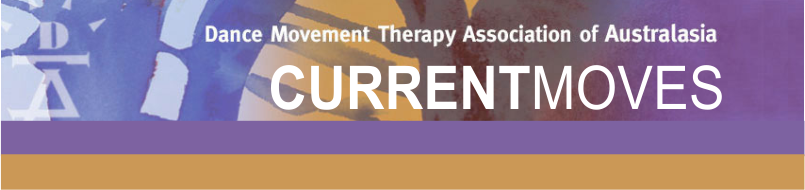 CONTENT SUBMISSION FORM
CURRENT MOVES e-BULLETIN
(Item to be considered for Current Moves edition)

The DTAA’s Current Moves editions are designed to provide information for the Australian dance movement therapy community about upcoming events and opportunities.Cost: Free to current DTAA Financial MembersNon Members: $25 per advert per edition published (Refer payment details below)The Current Moves e-Bulletin is published at the start of each month, however special editions may be sent more frequently. Refer table for approximate Launch Dates/Content DeadlinesNON MEMBER PAYMENT DETAILSPayment Methods: (Please CIRCLE your payment preference)SUBMIT YOUR FORMPlease email form to Donna Parker, DTAA Administration: admin@dtaa.orga.auDTAA reserves the right to decline submissions that do not align with DTAA/DMT policy and pending volume of content requested for insertion.DTAA takes no responsibility for errors or omissions in Current Moves copy.Date Submitted to DTAA:Your Details:DTAA Member:Yes     /     No Name:Company:Email:Website:Telephone:Current Moves Edition:(Refer Edition Dates below)Date of Event/Time:Article/Event Title:Content:(A brief introduction to your event/article - Please limit content to approx. 150 Words)Read More Links can be added to take the reader to the full details.Read More Links:Image:(Please insert image here or attach to email.  Image resolution must be no lower than 72PPI)Comments to Designer:Edition Launch DateDeadline for Content3 September 202015 August 20201 October 2020	10 September 202016 November 20202 November 20207 December 202023 November 2020EFT:I have paid EFT to Dance Movement Therapy AssociationBank: WESTPACBranch: Middle BrightonBSB: 033 095  Account No. : 330 037Amount: $25.00Your EFT REFERENCE CODE: (Please ensure you use your SURNAME as the reference code to easily identify your payment)PAYPAL:Please issue a PAYPAL INVOICE for $25.00 to the email address listed above.